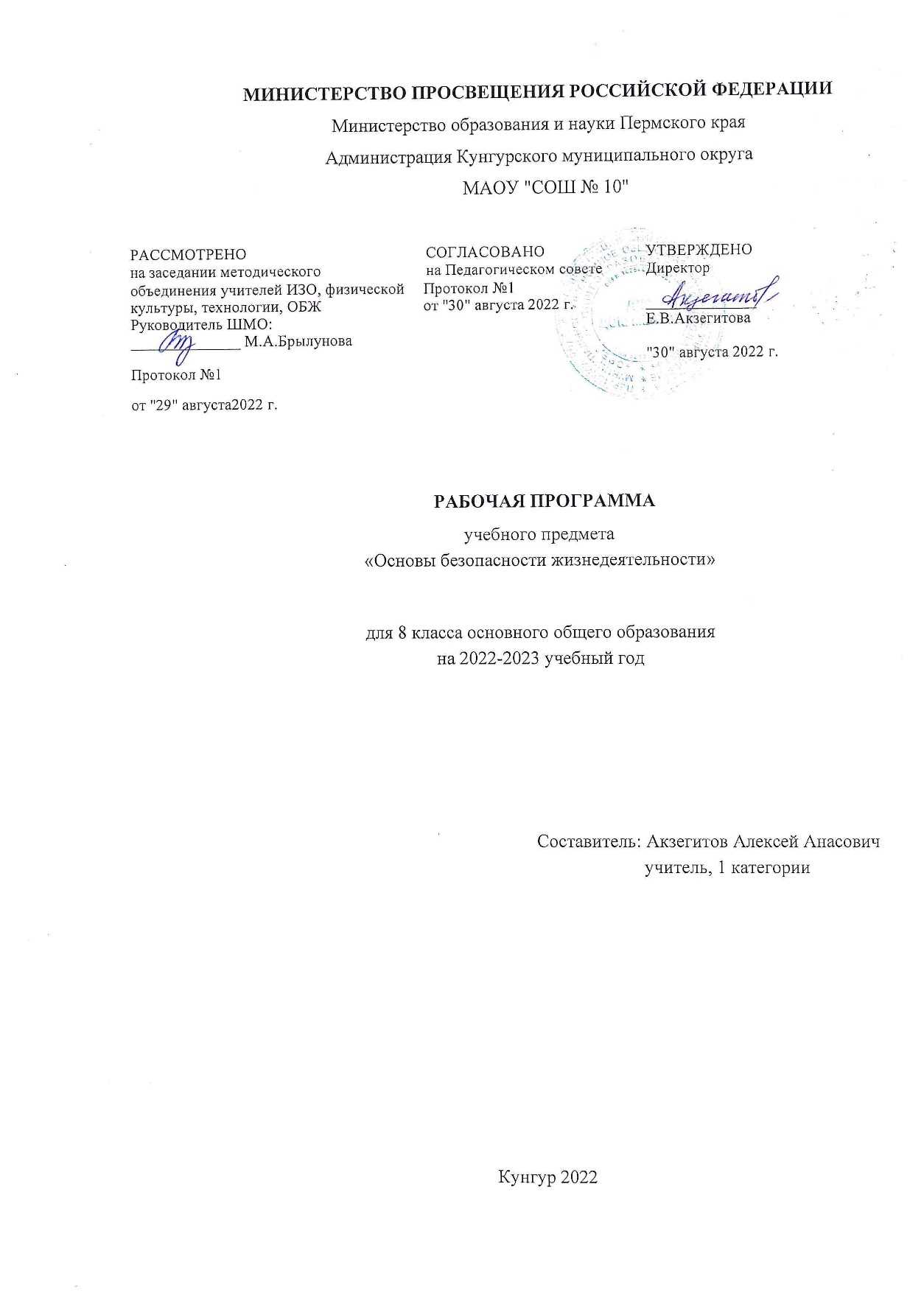 Пояснительная записка     Курс «Основы безопасности жизнедеятельности» предназначен для воспитания личности безопасного типа, хорошо знакомой с современными проблемами безопасности жизни и жизнедеятельности человека, осознающей их исключительную важность, стремящейся решать эти проблемы, разумно сочетая личные интересы с интересами общества. Программа разработана с учетом комплексного подхода к формированию у учащихся современного уровня культуры безопасности и позволяет: - последовательно и логически взаимосвязано структурировать тематику курса ОБЖ; эффективно использовать межпредметные связи;- обеспечить непрерывность образования и более тесную преемственность процессов обучения;- повышать эффективность процесса формирования у учащихся современного уровня культуры безопасности с учетом возрастных особенностей и уровня подготовки по другим учебным дисциплинам, а также с учетом особенностей обстановки в регионе в области безопасности при разработке региональных учебных программ.Нормативные документы, обеспечивающие реализацию программыФедеральный закон Российской Федерации «Об образовании в Российской Федерации» (от 29.12.2012 № 273-ФЗ).Федеральный государственный образовательный стандарт основного общего образования (приказ Минобрнауки РФ от 17.12.2010 № 1897).Приказ Министерства просвещения России от 28 декабря 2018 № 345 «О федеральном перечне учебников, рекомендуемых к использованию при реализации имеющих государственную аккредитацию образовательных программ начального общего, основного общего, среднего общего образования».Приказ Министерства просвещения Российской Федерации от 8 мая 2019 г. № 233 «О внесении   изменений в федеральный перечень учебников, рекомендуемых к использованию при реализации имеющихся государственную аккредитацию образовательных программ начального общего, основного общего, среднего общего образования, утвержденного приказом Министерства просвещения Российской Федерации от 28 декабря 2018 г. № 345».Учебный план МАОУ «СОШ №10» г. Кунгура   на 2022-2023 учебный год.Программа курса основы безопасности жизнедеятельности для 8 классов общеобразовательных учреждений / УМК «Основы безопасности жизнедеятельности» А. Т. Смирнов, Б. О. Хренников, 2018.Цели изучения курса ОБЖ, следующие:освоение знаний о безопасном поведении человека в опасных и чрезвычайных ситуациях (ЧС) природного, техногенного и социального характера; здоровье и здоровом образе жизни (ЗОЖ); государственной системе защиты населения от опасных и ЧС; об обязанностях граждан по защите государства.воспитание ценностного отношения к человеческой жизни и здоровью.развитие черт личности, необходимых для безопасного поведения в ЧС; бдительности по предотвращению актов терроризма; потребности в соблюдении ЗОЖ.овладение умениями оценивать ситуации, опасные для жизни и здоровья; действовать в ЧС; использовать СИЗ и СКЗ; оказывать ПМП пострадавшим.Достижение целей обеспечивается решением следующих задач:формирование у учащихся научных представлений о принципах и путях снижения «фактора риска в деятельности человека и общества;выработка умений предвидеть опасные и чрезвычайные ситуации природного характера и адекватно противодействовать им;формирование у учащихся модели безопасного поведения в условиях повседневной жизни.Место предмета в учебном плане       Согласно учебному плану МАОУ «СОШ №10», программа по основам безопасности жизнедеятельности рассчитана на 35 часов в 8 классе: 1 час в неделю (35 учебных недель)Планируемые результаты освоения курсаЛичностные результатыусвоение правил индивидуального и коллективного безопасного поведения в чрезвычайных ситуациях, угрожающих жизни и здоровью людей, правил поведения на транспорте и на дорогах;формирование понимания ценности здорового и безопасного образа жизни;усвоение гуманистических, демократических и традиционных ценностей многонационального российского общества;воспитание чувства ответственности и долга перед Родиной;формирование ответственного отношения к учению, готовности и способности обучающихся к саморазвитию и самообразованию на основе мотивации к обучению и познанию, осознанному выбору и построению дальнейшей индивидуальной траектории образования на базе ориентировки в многообразном мире профессий и профессиональных предпочтений, с учётом устойчивых познавательных интересов;формирование целостного мировоззрения, соответствующего современному уровню развития науки и общественной практики, учитывающего социальное, культурное, языковое, духовное многообразие современного мира;формирование готовности и способности вести диалог с другими людьми и достигать в нём взаимопонимания;освоение социальных норм, правил поведения, ролей и форм социальной жизни в группах и сообществах, включая взрослые и социальные сообщества;развитие морального сознания и компетентности в решении моральных проблем на основе личностного выбора, формирование нравственных чувств и нравственного поведения, осознанного и ответственного отношения к собственным поступкам;формирование коммуникативной компетентности в общении и сотрудничестве со сверстниками, старшими и младшими в процессе образовательной, общественно полезной, учебно-исследовательской, творческой и других видов деятельности;формирование основ экологической культуры на основе признания ценности жизни во всех её проявлениях и необходимости ответственного, бережного отношения к окружающей среде;осознание значения семьи в жизни человека и общества, принятие ценности семейной жизни, уважительное и заботливое отношение к членам своей семьи;формирование антиэкстремистского и антитеррористического мышления, потребностей соблюдать нормы здорового образа жизни, осознанно выполнять правила безопасности жизнедеятельности.Метапредметные результатыумение самостоятельно определять цели своего обучения, ставить и формулировать для себя новые задачи в учёбе и познавательной деятельности, развивать мотивы и интересы своей познавательной деятельности;умение самостоятельно планировать пути достижения целей защищённости, в том числе альтернативные, осознанно выбирать наиболее эффективные способы решения учебных и познавательных задач;умение соотносить свои действия с планируемыми результатами курса, осуществлять контроль своей деятельности в процессе достижения результата, определять способы действий в опасных и чрезвычайных ситуациях в рамках предложенных условий и требований, корректироватьсвои действия в соответствии с изменяющейся ситуацией;умение оценивать правильность выполнения учебной задачи в области безопасности жизнедеятельности, собственные возможности её решения;владение основами самоконтроля, самооценки, принятия решений и осуществления осознанного выбора в учебной и познавательной деятельности;умение определять понятия, создавать обобщения, устанавливать аналогии, классифицировать, самостоятельно выбирать основания и критерии (например, для классификации опасных и чрезвычайных ситуаций, видов террористической и экстремистской деятельности), устанавливать причинно-следственные связи, строить логическое рассуждение, умозаключение (индуктивное, дедуктивное и по аналогии) и делать выводы;умение создавать, применять и преобразовывать знаки и символы, модели и схемы для решения учебных и познавательных задач;умение организовывать учебное сотрудничество и совместную деятельность с учителем и сверстниками; работать индивидуально и в группе: находить общее решение и разрешать конфликты на основе согласования позиций и учёта интересов; формулировать, аргументировать и отстаивать своё мнение;формирование компетентности в области использования информационно-коммуникационных технологий;освоение приёмов действий в опасных и чрезвычайных ситуациях природного, техногенного и социального характера, в том числе оказание первой помощи пострадавшим;формирование умений взаимодействовать с окружающими, выполнять различные социальные роли во время и при ликвидации последствий чрезвычайных ситуаций.Предметные результатыформирование современной культуры безопасности жизнедеятельности на основе понимания необходимости защиты личности, общества и государства посредством осознания значимости безопасного поведения в условиях чрезвычайных ситуаций природного, техногенного и социального характера;формирование убеждения в необходимости безопасного и здорового образа жизни;понимание личной и общественной значимости современной культуры безопасности жизнедеятельности;понимание роли государства и действующего законодательства в обеспечении национальной безопасности и защиты населения от опасных и чрезвычайных ситуаций природного, техногенного и социального характера, в том числе от экстремизма и терроризма;понимание необходимости подготовки граждан к военной службе;формирование установки на здоровый образ жизни, исключающий употребление алкоголя, наркотиков, курения и нанесение иного вреда здоровью;формирование антиэкстремистской и антитеррористической личностной позиции;понимание необходимости сохранения природы и окружающей среды для полноценной жизни человека;знание основных опасных и чрезвычайных ситуаций природного, техногенного и социального характера, включая экстремизм и терроризм и их последствия для личности, общества и государства;знание и умение применять правила поведения в условиях опасных и чрезвычайных ситуаций;умение оказать первую помощь пострадавшим;умение предвидеть возникновение опасных ситуаций по характерным признакам их проявления, а также на основе информации, получаемой из различных источников;умение принимать обоснованные решения в конкретной опасной ситуации с учётом реально складывающейся обстановки и индивидуальных возможностейРегулятивные УУДумение самостоятельно планировать пути достижения целей защищённости, в том числе альтернативные, осознанно выбирать наиболее эффективные способы решения учебных и познавательных задач; умение самостоятельно определять цели своего обучения, ставить и формулировать для себя новые задачи в учёбе и познавательной деятельности, развивать мотивы и интересы своей познавательной деятельности; умение соотносить свои действия с планируемыми результатами курса, осуществлять контроль своей деятельности в процессе достижения результата, определять способы действий в опасных и чрезвычайных ситуациях в рамках предложенных условий и требований, корректировать свои действия в соответствии с изменяющейся ситуацией; умение оценивать правильность выполнения учебной задачи в области безопасности жизнедеятельности, собственные возможности её решения; владение основами самоконтроля, самооценки, принятия решений и осуществления осознанного выбора в учебной и познавательной деятельности Познавательные УУД умение определять понятия, создавать обобщения, устанавливать аналогии, классифицировать, самостоятельно выбирать основания и критерии (например, для классификации опасных и чрезвычайных ситуаций, видов террористической и экстремистской деятельности), устанавливать причинно- следственные связи, строить логическое рассуждение, умозаключение (индуктивное, дедуктивное и по аналогии) и делать выводы; умение создавать, применять и преобразовывать знаки и символы, модели и схемы для решения учебных и познавательных задач; освоение приёмов действий в опасных и чрезвычайных ситуациях природного, техногенного и социального характера, в том числе оказание первой помощи пострадавшим Коммуникативные УУДумение организовывать учебное сотрудничество и совместную деятельность с учителем и сверстниками; работать индивидуально и в группе: находить общее решение и разрешать конфликты на основе согласования позиций и учёта интересов; формулировать, аргументировать и отстаивать своё мнение; формирование и развитие компетентности в области использования информационно-коммуникационных технологий; формирование умений взаимодействоватьПредметные результаты обучения основы комплексной безопасности.Основы комплексной безопасностиУченик   научиться:квалифицировать и описывать потенциально опасные бытовые ситуации и объекты экономики, расположенные в районе проживания, чрезвычайные ситуации природного и техногенного характера, наиболее вероятные для региона проживания;анализировать и характеризовать причины возникновения различных опасных ситуаций в повседневной жизни и их последствия, в том числе возможные причины и последствия пожаров, дорожно-транспортных происшествий (ДТП), загрязнение окружающей  природной среды, ЧС природного и техногенного характера;выявить и характеризовать роль и влияние человеческого фактора в возникновении опасных ситуаций; обосновать необходимость повышения уровня культуры безопасности жизнедеятельности населения страны в современных условиях;формировать модель личного безопасного поведения по соблюдению правил пожарной безопасности в повседневной жизни, по поведению на дорогах в качестве пешехода, пассажира или водителя велосипеда, по минимизации отрицательного влияния на здоровье неблагоприятной окружающей среды;руководствоваться рекомендациями специалистов по безопасному поведению в условиях ЧС природного и техногенного характера.Ученик получит возможность научиться:систематизировать основные положения нормативно-правовых актов Российской Федерации в области безопасности и обосновывать их значение для обеспечения национальной безопасности России в современном мире;раскрывать на примерах влияние последствий ЧС природного и техногенного характера на национальную безопасность Российской Федерации;прогнозировать возможность возникновения опасных и чрезвычайных ситуаций по их характерным признакам;характеризовать роль образования в системе формирования современного уровня культуры безопасности жизнедеятельности у населения страны;проектировать план по повышению индивидуального уровня культуры безопасности жизнедеятельности для защищенности личных жизненно важных интересов от внешних и внутренних угрозЗащита населения Российской Федерации от чрезвычайных ситуацийУченик   научиться:характеризовать в общих чертах организационные основы по защите населения РФ от ЧС мирного и военного времени;характеризовать основные мероприятия, которые проводятся в РФ, по защите населения от ЧС мирного и военного времени;анализировать систему мониторинга и прогнозирования чрезвычайных ситуаций и основные мероприятия, которые она в себя включает;описывать основные задачи системы инженерных сооружений, которая существует в районе проживания для защиты населения от ЧС природного и техногенного характера;описывать существующую систему оповещения населения при угрозе возникновения ЧС;характеризовать эвакуацию населения как один из основных способов защиты населения от ЧС мирного и военного времени; различать виды эвакуаций; составлять перечень необходимых личных предметов на случай эвакуации;моделировать свои действия по сигналам оповещения о ЧС в районе проживания при нахождении в школе, на улице, в общественном месте (театре, библиотеке и др.), дома  Ученик получит возможность научиться:формулировать основные задачи, стоящие перед образовательным учреждением, по защите обучающихся и персонала от последствий ЧС мирного и военного времени;подбирать материал и готовить занятие на тему «Основные задачи гражданской обороны по защите населения  от последствий ЧС мирного военного времени»;различать инженерно-технические сооружения, которые используются в районе проживания для защиты населения от ЧС техногенного характера, классифицировать их по предназначению и защитным свойствамОсновы здорового образа жизниУченик   научиться:характеризовать здоровый образ жизни и его основные составляющие как индивидуальную систему поведения человека в повседневной жизни, обеспечивающую совершенствование его духовных и физических качеств; использовать знания о здоровье и здоровом образе жизни как средства физического совершенствования;анализировать состояние личного здоровья и принимать меры по его сохранению, соблюдать нормы и правила здорового образа жизни для сохранения и укрепления личного здоровья;систематизировать знания о репродуктивном здоровье, как единой составляющей здоровья личности и общества Ученик получит возможность научиться:использовать здоровье сберегающие технологии (совокупность методов и процессов) для сохранения и укрепления индивидуального здоровья, в том числе его духовной, физической и социальной составляющихОсновы медицинских знанийУченик   научиться:характеризовать различные повреждения и травмы, наиболее часто встречающиеся в быту, и их возможные последствия для здоровья;характеризовать предназначение первой помощи пострадавшим; классифицировать средства, используемые при оказании первой помощи; соблюдать последовательность действий при оказании первой помощи при различных повреждениях, травмах, наиболее часто случающихся в быту; определять последовательность оказания первой помощи и различать её средства в конкретных ситуациях;выполнять в паре/втроем приемы оказания само- и взаимопомощиУченик получит возможность научиться:готовить и проводить занятия по обучению правилам оказания само- и взаимопомощи при наиболее часто встречающихся в быту повреждениях и травмахПланируемые результаты изучения предметаУчащиеся должны знать/понимать: потенциальные опасности природного, техногенного и социального характера, наиболее часто возникающие в повседневной жизни, их возможные последствия и правила личной безопасности;основные виды активного отдыха в природных условиях и правила личной безопасности при активном отдыхе в природных условиях;законодательную и нормативно-правовую базу Российской Федерации по обеспечению безопасности личности, общества и государства от внешних и внутренних угроз и по организации борьбы с терроризмом;наиболее часто возникающие чрезвычайные ситуации природного, техногенного и социального характера, их последствия и классификацию;основные виды террористических актов, их цели и способы осуществления;правила поведения при угрозе террористического акта;государственную политику противодействия наркотизму;основные меры по профилактике наркомании.Учащиеся должны уметь:действовать при возникновении пожара в жилище и использовать подручные средства для ликвидации очагов возгорания;соблюдать правила поведения на воде, оказывать помощь утопающему;пользоваться средствами индивидуальной защиты (противогазом, респиратором, ватно-марлевой повязкой, домашней медицинской    аптечкой) и средствами коллективной защиты;действовать согласно установленному порядку по сигналу «Внимание всем!», комплектовать минимально необходимый набор документов, вещей и продуктов питания в случае эвакуации населения;предвидеть возникновение наиболее часто встречающихся опасных ситуаций по их характерным признакам;принимать решения и грамотно действовать, обеспечивая личную безопасность при возникновении чрезвычайных ситуаций;действовать при угрозе возникновения террористического акта, соблюдая правила личной безопасности;оказывать первую медицинскую помощь при неотложных состояниях.Учащиеся должны использовать приобретенные знания и умения в практической деятельности и повседневной жизни:для обеспечения личной безопасности на улицах и дорогах;соблюдения мер предосторожности и правил поведения пассажиров в общественном транспорте;пользования бытовыми приборами и инструментами;проявления бдительности и поведения при угрозе террористического акта;обращения (вызова) в случае необходимости в соответствующие службы экстренной помощи.обеспечения личной безопасности в различных опасных и чрезвычайных ситуациях природного, техногенного и социального характера;активного отдыха в природных условиях;оказания первой медицинской помощи пострадавшим;соблюдения норм здорового образа жизни.Тематическое планирование.Календарно-поурочное планированиеСистема оценивания:      Контрольные работы, самостоятельные работы, индивидуальные задания, тесты, устный опрос, викторины и практические задания, выполнение нормативов в практических видах деятельности – главная составляющая учебного процесса Преобладающей формой текущего контроля выступает устный опрос (собеседование) и письменный (самостоятельные работы и тестирование). Знания и умения, учащихся оцениваются на основании устных ответов (выступлений), контрольных работ, а также практической деятельности, учитывая их соответствие требованиям программы обучения, по пятибалльной системе оценивания.1.     Оценку «5» получает учащийся, чей устный ответ (выступление), письменная работа, практическая деятельность или их результат соответствуют в полной мере требованиям программы обучения. Если при оценивании учебного результата используется зачёт в баллах, то оценку «5» получает учащийся, набравший 90 – 100% от максимально возможного количества баллов.2.     Оценку «4» получает учащийся, чей устный ответ (выступление), письменная работа, практическая деятельность или их результат в общем соответствуют требованиям программы обучения, но недостаточно полные или имеются мелкие ошибки. Если при оценивании учебного результата используется зачёт в баллах, то оценку «4» получает учащийся, набравший 70 – 89% от максимально возможного количества баллов.3.     Оценку «3» получает учащийся, чей устный ответ (выступление), письменная работа, практическая деятельность или их результат соответствуют требованиям программы обучения, но имеются недостатки и ошибки. Если при оценивании учебного результата используется зачёт в баллах, то оценку «3» получает учащийся, набравший 45 - 69% от максимально возможного количества баллов.4.     Оценку «2» получает учащийся, чей устный ответ (выступление), письменная работа, практическая деятельность или их результат частично соответствуют требованиям программы обучения, но имеются существенные недостатки и ошибки. Если при оценивании учебного результата используется зачёт в баллах, то оценку «2» получает учащийся, набравший менее 44% от максимально возможного количества баллов.Учебно-методическое обеспечениеИгнатенко А.А. Кто покушается на твои права и свободы: пособие для учащихся. — М.: Просвещение, 2010. Когда не один противостоишь злу…: пособие для учащихся. — М.: Просвещение, 2010. Смирнов А.Т. Основы безопасности жизнедеятельности: справочник / А. Т. Смирнов, Б. О. Хренников, Р. А. Дурнев, Э. Н. Аюбов; под общ. ред. А. Т. Смирнова. — М.: Просвещение, 2007.Правила дорожного движения Российской Федерации (последняя редакция).Рыбин А. Л. Дорожное движение: безопасность пешеходов, пассажиров, водителей: пособие для учащихся: 5—9 кл. / А. Л. Рыбин, М. В. Маслов; под общ. ред. А. Т. Смирнова. — М.: Просвещение, 2008.Рыбин А. Л. Обучение правилам дорожного движения: пособие для учителя: 5—9 кл. / А. Л. Рыбин, М. В. Маслов; под общ. ред. А. Т. Смирнова. — М.: Просвещение, 2008. Сальникова И. В. «Свой?» — «Чужой?» А стоит ли делить?: пособие для учащихся / И. В. Сальникова. — М.: Просвещение, 2010.Смирнов А. Т. Основы безопасности жизнедеятельности: рабочая тетрадь: 8 кл.: учебное пособие для общеобразоват. организаций / А. Т. Смирнов, Б. О. Хренников и др.; под ред. А. Т. Смирнова. — М.: Просвещение, 2017.Терроризм — ты под прицелом: пособие для учащихся. — М.: Просвещение, 2014.№ п/пГлава/часыСодержание(контрольные элементы содержания)Содержание воспитания с учетом РПВРаздел 1. Основы комплексной безопасностиРаздел 1. Основы комплексной безопасностиРаздел 1. Основы комплексной безопасностиРаздел 1. Основы комплексной безопасностиПожарная безопасность /3 часаПожары в жилых и общественных зданиях, их причина и последствия. Профилактика пожаров в повседневной жизни и организация защиты населения. Права, обязанности и ответственность граждан в области пожарной безопасности. Обеспечение личной безопасности при пожарах.Гражданско-правовое, патриотическое воспитание. Формирование таких качеств, как долг, ответственность, честь, достоинство, личность.Воспитывать любовь и уважение к традициям школы, семьи. Нравственно-эстетическое, экологическое воспитание. Формирование таких качества как: культура поведения, эстетический вкус, уважение личности. Создание условий для развития творческих способностей.Безопасность на дорогах /3 часаПричины дорожно-транспортных происшествий и травматизма людей. Организация дорожного движения, обязанности пешеходов и пассажиров. Велосипедист – водитель транспортного средства.Гражданско-правовое, патриотическое воспитание. Формирование таких качеств, как долг, ответственность, честь, достоинство, личность.Воспитывать любовь и уважение к традициям школы, семьи. Нравственно-эстетическое, экологическое воспитание. Формирование таких качества как: культура поведения, эстетический вкус, уважение личности. Создание условий для развития творческих способностей.Безопасность на водоёмах /3 часаБезопасное поведение на водоемах в различных условиях. Безопасный отдых на водоёмах. Оказание помощи терпящим бедствие на воде.Нравственно-эстетическое, экологическое воспитание. Формирование таких качества как: культура поведения, эстетический вкус, уважение личности. Создание условий для развития творческих способностей. Формирование правильного отношения к окружающей среде. Трудовое воспитание. Развивать качества: активность, ответственность, самостоятельность, инициатива. Умения оказывать первую медицинскую помощьЭкология и безопасность /2 часаЗагрязнение окружающей природной среды и здоровье человека. Правила безопасного поведения при неблагоприятной экологической обстановке.Экологическое воспитание. Изучение природы и истории родного края. Формирование правильного отношение к окружающей среде.Чрезвычайные ситуации техногенного характера /5 часовКлассификация чрезвычайных ситуаций техногенного характера. Аварии на радиационно-опасных объектах и их возможные последствия. Аварии на химически опасных объектах и их возможные последствия. Пожары и взрывы на взрывопожароопасных объектах экономики и их возможные последствия. Аварии на гидротехнических сооружениях и их последствия.Трудовое воспитание. Знания устройства и принципов действия технических средств, используемых в производстве. Нравственно-эстетическое, экологическое воспитание. Формирование таких качества как: культура поведения, эстетический вкус, уважение личности. Создание условий для развития творческих способностей. Формирование правильного отношения к окружающей средеРаздел 2. Защита населения Российской Федерации от чрезвычайных ситуацийРаздел 2. Защита населения Российской Федерации от чрезвычайных ситуацийРаздел 2. Защита населения Российской Федерации от чрезвычайных ситуацийРаздел 2. Защита населения Российской Федерации от чрезвычайных ситуацийОбеспечение безопасности населения от чрезвычайных ситуацийОбеспечение радиационной безопасности населения. Обеспечение химической защиты населения. Обеспечение защиты населения от последствий аварий на взрывопожароопасных объектах. Обеспечение защиты населения от последствий аварий на гидротехнических сооружениях.Трудовое воспитание. Локализация возможных опасных ситуаций, связанных с нарушением работы технических средств и правил их эксплуатации. Нравственно-эстетическое, экологическое воспитание. Формирование таких качества как: культура поведения, эстетический вкус, уважение личности. Создание условий для развития творческих способностей. Формирование правильного отношения к окружающей средеОрганизация защиты населения от чрезвычайных ситуаций техногенного характераОрганизация оповещения населения о ЧС техногенного характера. Эвакуация населения. Мероприятия по инженерной защите населения от ЧС техногенного характера.Трудовое воспитание. Локализация возможных опасных ситуаций, связанных с нарушением работы технических средств и правил их эксплуатации. Нравственно-эстетическое, экологическое воспитание. Формирование таких качества как: культура поведения, эстетический вкус, уважение личности. Создание условий для развития творческих способностей. Формирование правильного отношения к окружающей средеРаздел 3. Основы здорового образа жизниРаздел 3. Основы здорового образа жизниРаздел 3. Основы здорового образа жизниРаздел 3. Основы здорового образа жизниЗдоровый образ жизни и его составляющиеЗдоровье как основная ценность человека. Индивидуальное здоровье, его физическое, духовное и социальное благополучие. Репродуктивное здоровье - составная часть здоровья человека и общества. Здоровый образ жизни как необходимое условие сохранения и укрепления здоровья человека и общества. Здоровый образ жизни и профилактика основных неинфекционных заболеваний. Вредные привычки и их влияние на здоровье. Профилактика вредных привычек. Здоровый образ жизни и безопасность жизнедеятельности.Физкультурно-оздоровительное воспитание, безопасность жизнедеятельности. Формирование культуры сохранения и совершенствования собственного здоровья.Популяризация занятий физической культурой и спортом.Пропаганда здорового образа жизниРаздел 4. Основы медицинских знаний и оказание первой помощиРаздел 4. Основы медицинских знаний и оказание первой помощиРаздел 4. Основы медицинских знаний и оказание первой помощиРаздел 4. Основы медицинских знаний и оказание первой помощиПервая помощь при неотложных состоянияхПервая помощь пострадавшим и ее значение (практическое занятие). Первая медицинская помощь при отравлении АХОВ (практическое занятие). Первая медицинская помощь при травмах (практическое занятие). Первая медицинская помощь при утоплении (практическое занятие).Трудовое воспитание. Развивать качества: активность, ответственность, самостоятельность, инициатива. Умения оказывать первую медицинскую помощьЧасыТемыОсновные виды учебной деятельностиЭлементы содержанияД/зФормируемые УУДДата проведения урокаПлан/факт1Пожары в жилых и общественных зданиях, их причина и последствия. Сформировать представление о способах добывания огня древним человеком. Изучить наиболее распространённые причины пожаров в быту. Пожар.  Горение.  Причины возникновения пожара. Классификация. Статистика. Пожары в жилых и общественных зданиях, их возможные последствия. Исторические факты. §1.1Формирование понимания ценности безопасного образа жизни.Знать наиболее распространённые причины пожаров в быту.1 неделя1Профилактика пожаров в повседневной жизни и организация защиты населения.Познакомить с историческими фактами организации борьбы с пожарами в Древнем мире, в России. Изучить задачи Федеральной противопожарной службы.Условия возникновения пожара. Соблюдение мер пожарной безопасности в быту. Федеральная противопожарная служба.Её задачи.§1.2Формирование понимания ценности безопасного образа жизни.Знать задачи Федеральной противопожарной службы. Понимать значимость соблюдения правил пожарной безопасности.2 неделя1Права, обязанности и ответственность граждан в области пожарной безопасности. Обеспечение личной безопасности при пожарах.Изучить права и обязанности граждан в области пожарной безопасности. Формировать умение действовать при пожаре.Федеральный закон «О пожарной безопасности». Права и обязанности граждан в области пожарной безопасности. Обеспечение личной безопасности при пожарах: в квартире; в общественном месте; на даче.§1.3Усвоение правил пожарной безопасности.Знать правила безопасного поведения при пожаре: в квартире; в общественном месте; на даче. Уметь действовать при пожаре.3 неделя1Причины дорожно-транспортных происшествий и травматизма людей.Изучить причины дорожно-транспортных происшествий.Понятие – ДТП. Причины ДТП, травматизм. Правила безопасного поведения на дорогах пешеходов и пассажиров. Статистика. История развития автомобильного транспорта.§2.1Формирование нравственного поведения, осознанного и ответственного отношения к собственным поступкам.Знать причины дорожно-транспортных происшествий.4 неделя1Организация дорожного движения, обязанности пешеходов и пассажиров.Сформировать представление об организации дорожного движения. Формировать умение соблюдать правила дорожного движения.  Изучить обязанности пешеходов и пассажиров.Понятие - участник дорожного движения. Дорога.  Дорожная разметка. Дорожные знаки. Организация дорожного движения. Сигналы, подаваемые регулировщиком. Обязанности пешехода. Обязанности пассажира. Правила безопасного поведения на дороге велосипедиста и водителя мопеда.§2.2Усвоение правил дорожного движения.Знать причины дорожно-транспортных происшествий.5 неделя1Велосипедист – водитель транспортного средства.Познакомить с понятием – водитель; требованиями, предъявляемыми к техническому состоянию велосипеда. Изучить обязанности велосипедиста.Водитель. Общие обязанности водителя. Основные требования, предъявляемые к техническому состоянию велосипеда. Основные обязанности велосипедиста.§2.3Усвоение правил дорожного движения.Знать основные обязанности велосипедиста; требования, предъявляемые к техническому состоянию велосипеда. Уметь соблюдать правила дорожного движения.6 неделя1Безопасное поведение на водоемах в различных условиях.Изучить правила безопасного поведения на водоёмах в различных условиях. Формировать умение действовать при угрозе и во время наводнения. Водоемы. Правила безопасности при купании в оборудованных и необорудованных местах. Статистика. Правила безопасности при наводнении. Особенности состояние водоемов в различное время года. Безопасность на замёрзших водоёмах. Безопасность пассажиров морских и речных судов.§3.1Усвоение правил безопасного поведения на водоёмах в различных условиях.Знать правила безопасного поведения на водоёмах в различных условиях. Уметь действовать при угрозе и во время наводнения. Уметь действовать, если провалились под лёд.7 неделя1Безопасный отдых на водоёмах.Сформировать представление о безопасном отдыхе на воде. Формировать умение действовать в различных опасных ситуациях на воде. Правила безопасного поведения на воде: если судорогой свело руки и ноги; если захватило течением; если попали в водоворот; при сильном волнении; с большим количеством водорослей.  Водные походы и обеспечение безопасности на воде. Возможные аварийные ситуации в водном походе. §3.2Усвоение правил безопасного поведения на водоёмах.Знать правила безопасного поведения на воде: если судорогой свело руки и ноги; если захватило течением; если попали в водоворот; при сильном волнении; с большим количеством водорослей.  Уметь действовать в различных опасных ситуациях на воде.8 неделя1Оказание помощи терпящим бедствие на воде.Изучить способы транспортировки пострадавшего. Несчастные случаи на воде. Освобождение от захватов. Способы транспортировки пострадавшего: буксировка за голову; с захватом под мышками; с захватом под руку; с захватом выше локтей; с захватом за волосы или воротник. Буксировка при оказании помощи уставшему пловцу.§3.3Усвоение способов транспортировки пострадавшего.Знать способы транспортировки пострадавшего: буксировка за голову; с захватом под мышками; с захватом под руку; с захватом выше локтей; с захватом за волосы или воротник.9 неделя1Загрязнение окружающей природной среды и здоровье человека.Сформировать представление о влиянии окружающей среды на здоровье человека. Изучить основные источники загрязнения атмосферы, почвы и вод.Экология и экологическая система; экологический кризис. Значение взаимоотношений человека и биосферы. Биосфера. Загрязнение окружающей природной среды. Основные объекты, влияющие на загрязнение биосферы, атмосферы, литосферы.Понятие о ПДК загрязняющих веществ. Сведения об уровнях загрязнения регионов России.§4.1Формирование необходимости ответственного, бережного отношения к окружающей среде.Знать основные источники загрязнения атмосферы, почвы и вод. Уметь противодействовать воздействию неблагоприятных факторов окружающей среды.10 неделя1Правила безопасного поведения при неблагоприятной экологической обстановке.Изучить способы усиления возможностей организма противостоять воздействию неблагоприятных факторов окружающей среды.Мутагенез. Мероприятия, проводимые по защите здоровья населения в местах с неблагоприятной экологической обстановкой. Способы усиления возможностей организма противостоять воздействию неблагоприятных факторов окружающей среды.§4.2Формирование понимания ценности безопасного образа жизни.Знать способы усиления возможностей организма противостоять воздействию неблагоприятных факторов окружающей среды.11 неделя1Классификация чрезвычайных ситуаций техногенного характера.Изучить классификацию чрезвычайных ситуаций техногенного характера; критерии ЧС техногенного характера по масштабу их распространения и тяжести последствий.Общие понятия о ЧС техногенного характера по типам и видам их возникновения. Потенциально опасные объекты экономики.§5.1Формирование понимания ценности безопасного образа жизни.Знать термины: авария, катастрофа, чрезвычайная ситуация; объекты экономики, возникновение на которых производственных аварий может привести к возникновению ЧС техногенного характера.12 неделя1Аварии на радиационно- опасных объектах и их возможные последствия.Познакомить с понятиями: ионизирующее излучение, радиационно-опасный объект, радиоактивное загрязнение окружающей среды, лучевая болезнь.Радиоактивность, радиационно-опасные объекты, ионизирующее излучение, РОО. Аварии на радиационно-опасных объектах. Причина их возникновения и возможные последствия. МАГАТЭ. Шкала классификации тяжести аварий на АЭС. Лучевая болезнь; последствия однократного общего облучения.§5.2Формирование целостного мировоззрения, соответствующего современному уровню развития науки.Знать радиационно-опасные объекты; понятие – лучевая болезнь; последствия однократного общего облучения.13 неделя1Обеспечение радиационной безопасности населения.Формировать умение действовать при радиационных авариях. Изучить рекомендации по правилам безопасного поведения населения, проживающего в непосредственной близости от радиационно-опасных объектах.Основные поражающие факторы при авариях.Правила поведения населения при радиоактивных авариях.Основные способы оповещения, мероприятия для подготовки к эвакуации, рекомендации при проживании в загрязненной зоне.§6.1Усвоение правил безопасного поведения при угрозе и во время возникновения радиационной аварии.Знать основные способы защиты населения от последствий радиационных аварий.Уметь действовать при радиационных авариях.14 неделя1Аварии на химически опасных объектах и их возможные последствия.Познакомить с понятиями: аварийно-химически опасные вещества, химически опасный объект, химическая авария. Изучить классификацию АХОВ по характеру воздействия на человека.Понятия: аварийно-химически опасные вещества и ХОО (химически –опасные объекты). Классификация АХОВ по характеру воздействия на человека.Последствия и причины аварий на ХОО, зона химического заражения. Поражающие факторы ХОО.§5.3Усвоение правил безопасного поведения при угрозе и во время возникновения химической аварии.Знать классификацию АХОВ по характеру воздействия на человека.15 неделя1Обеспечение химической защиты населения.Сформировать представление об обеспечении химической защиты населения. Изучить средства индивидуальной защиты органов дыхания, кожи, правила их использования.Основные правила поведения при авариях на ХОО. Обеспечение химической защиты населения. Средства индивидуальной защиты органов дыхания, кожи.§6.2Усвоение правил безопасного поведения при угрозе и во время возникновения химической аварии.Знать классификацию АХОВ по характеру воздействия на человека.Знать средства индивидуальной защиты органов дыхания, кожи. Уметь их использовать.16 неделя1Пожары и взрывы на взрывопожароопасных объектах экономики и их возможные последствия.Изучить причины пожаров и взрывов на объектах экономики и их возможные последствия.Пожары и взрывы на взрывопожароопасных объектах экономики и их возможные последствия. Причины взрывов. Признаки взрывоопасных объектов. §5.4Усвоение правил безопасного поведения при пожарах и взрывах.Называть последствияпожаров и взрывов, приводить примеры предприятий, относящихся к взрывопожароопасным объектам.17 неделя1Обеспечение защиты населения от последствий аварий на взрывопожароопасных объектах.Формировать умение действовать при угрозе и во время возникновения пожара и взрыва.Основные причины возникновения пожаров и взрывов. Действия при внезапном обрушении здания. Правила поведения в завале. Предельное количество опасных веществ, определяющих обязательность разработки декларации промышленной безопасности. §6.3Усвоение правил безопасного поведения при угрозе и во время возникновения пожаров и взрывов. Уметь действовать при внезапном обрушении здания; в завале.18 неделя1Аварии на гидротехнических сооружениях и их последствия.Познакомить с понятиями: гидродинамическая авария, гидротехническое сооружение, бьеф. Формировать умение действовать при угрозе и во время возникновения наводнения. Гидродинамическая аварии, классификация гидродинамических сооружений. Причины, вызывающие гидродинамические аварии. Последствия.§5.5Усвоение правил безопасного поведения при угрозе и во время возникновения наводнения.Знать и уметь действовать при угрозе затопления и в случае катастрофического затопления.19 неделя1Обеспечение защиты населения от последствий аварий на гидротехнических сооружениях. Изучить правила безопасного поведения при угрозе и во время возникновения наводнения.Меры предосторожности, которые необходимо соблюдать при возвращении в затопленное жилище. Возможные первичные и вторичные последствия гидродинамических аварий.§6.4Усвоение правил безопасного поведения при угрозе и во время возникновения наводнения.Знать и уметь действовать при угрозе затопления и в случае катастрофического затопления.20 неделя1Организация оповещения населения о ЧС техногенного характера.Сформировать представление об организации оповещения населения. Изучить способы оповещения.Способы оповещения населения о ЧС техногенного характера. Единая государственная система предупреждения и ликвидации ЧС. Федеральная; региональная; территориальная; локальная системы оповещения.§7.1Формирование понимания ценности безопасного образа жизни.Знать способы оповещения. Уметь действовать по сигналу «Внимание, всем!».21 неделя1Эвакуация населения.Сформировать представление об организации эвакуации населения. Изучить способы эвакуации населения.Эвакуация. Виды эвакуации:по видам опасности; по способам эвакуации; по удалённости безопасного района; по длительности проведения; по времени начала проведения.§7.2Усвоение правил поведения по сигналу «Внимание, всем!».Знать виды эвакуации. Уметь действовать по сигналу «Внимание, всем!».22 неделя1Мероприятия по инженерной защите населения от ЧС техногенного характера.Познакомить с мероприятиями по инженерной защите населения от ЧС техногенного характера. Изучить правила поведения в защитных сооружениях.Мероприятия по инженерной защите населения от ЧС техногенного характера. Защитные сооружения гражданской обороны. План убежища. ПРУ.  Обеспечение и снабжение убежищ. Классификация убежищ: по защитным свойствам; по вместимости; по месту расположения; по времени возведения. Правила поведения в защитных сооружениях.§7.3Формирование целостного мировоззрения, соответствующего современному уровню развития науки.Знать классификацию убежищ. Соблюдать правила поведения в защитных сооружениях.23 неделя1Здоровье как основная ценность человека.Дать определение – здоровье.Изучить показатели здоровья.Здоровье. Общие понятия о здоровье как основной ценности человека. Объективные, субъективные, «количество здоровья» показатели.§8.1Формирование понимания ценности безопасного образа жизни.Знать определение – здоровье.24 неделя1Индивидуальное здоровье, его физическое, духовное и социальное благополучие.Развивать умения вести здоровый образ жизни.Изучить факторы, оказывающие влияние на здоровье человека.Индивидуальное здоровье, его физическая, духовная и социальная сущность. Факторы, оказывающие влияние на здоровье человека.§8.2Формирование понимания ценности безопасного образа жизни.Знать факторы, оказывающие влияние на здоровье человека.25 неделя1Репродуктивное здоровье - составная часть здоровья человека и общества.Сформировать представление о значении репродуктивного здоровья.Репродуктивное здоровье - составная часть здоровья человека и общества.§8.3Формирование понимания ценности безопасного образа жизни.Знать определение – репродуктивное здоровье.26 неделя1Здоровый образ жизни как необходимое условие сохранения и укрепления здоровья человека и общества.Изучить факторы, которые положительно влияют на здоровье человека; жизненные ориентиры, способствующие формированию здорового образа жизни.Факторы, положительно влияющие на здоровье человека; жизненные ориентиры, способствующие формированию здорового образа жизни.§8.4Формирование понимания ценности безопасного образа жизни.Знать факторы, положительно влияющие на здоровье человека; жизненные ориентиры, способствующие формированию здорового образа жизни. Вести здоровый образ жизни.27 неделя1Здоровый образ жизни и профилактика основных неинфекционных заболеваний.Изучить основные неинфекционные заболевания; причины их возникновения и профилактика.Основные неинфекционные заболевания; причины их возникновения и профилактика.§8.5Формирование понимания ценности безопасного образа жизни.Знать основные неинфекционные заболевания; причины их возникновения и профилактика.28 неделя1Вредные привычки и их влияние на здоровье.Продолжить формировать понимание о пагубном воздействии наркотиков и других психоактивных веществ на здоровье человека.Наркомания; алкоголизм; курение. Влияние вредных привычек на здоровый образ жизни.§8.6Формирование нравственных чувств и нравственного поведения, осознанного и ответственного отношения к собственным поступкам.Уметь сказать «нет» вредным привычкам.29 неделя1Профилактика вредных привычек.Формировать здоровый образ жизни.Наркотики и психоактивные вещества. Влияние наркотиков и психоактивных веществ на здоровье человека. Уголовная ответственность за употребление, хранение и распространение наркотиков и психоактивных веществ. §8.7Формирование нравственных чувств и нравственного поведения, осознанного и ответственного отношения к собственным поступкам.Знать о пагубном влиянии наркотиков и психоактивных веществ на здоровье человека.30 неделя1Здоровый образ жизни и безопасность жизнедеятельности.Обобщить знания по пройденным темам.Общая культура в области безопасности жизнедеятельности.§8.8Формирование понимания ценности безопасного образа жизни.Уметь обеспечивать личную безопасность в повседневной жизни.31 неделя1Первая помощь пострадавшим и ее значение (практическое занятие).Изучить правила оказания первой помощи пострадавшим при: кровотечении, переломе, лучевой болезни; правила наложения повязок на верхние и нижние конечности, грудь, голову. Правила оказания первой помощи пострадавшим при: кровотечении, переломе; правила наложения повязок на верхние и нижние конечности, грудь, голову. Средства оказания первой медицинской помощи при травмах. Аптечка АИ – 2. Содержание; правила использования.§9.1Усвоение правил оказания первой помощи при кровотечении, переломе.Знать правила оказания первой помощи пострадавшим при: кровотечении, переломе; правила наложения повязок на верхние и нижние конечности, грудь, голову. Уметь оказывать первую помощь.32 неделя1Первая медицинская помощь при отравлении АХОВ (практическое занятие).Изучить правила оказания первой помощи при отравлении АХОВ.Правила оказания ПМП при отравлении угарным газом, хлором и аммиаком. Основные правила оказания ПМП, признаки жизни, признаки смерти.§9.2Усвоение правил оказания первой помощи при отравлении АХОВ.Знать правила оказания первой помощи при отравлении АХОВ.33 неделя1Первая медицинская помощь при травмах (практическое занятие).Формировать умение оказывать первую помощь при переломе, вывихе, растяжении связок.Перелом; вывихи; растяжения связок. Правила оказания первой помощи.§9.3Усвоение правил оказания первой помощи при переломе, вывихе, растяжении связок.Уметь оказывать первую помощь при переломе, вывихе, растяжении связок.34 неделя1Первая медицинская помощь при утоплении (практическое занятие).Формировать умение оказывать первую помощь при утоплении.Признаки появления отека легких, признаки синего утопления. Средства оказания первой медицинской помощи при утоплении.§9.4Усвоение правил оказания первой помощи при утоплении.Знать правила оказания первой помощи при утоплении. Уметь оказывать первую помощь при утоплении.35 неделя